Тема дня «Будем с лесом мы дружить»15.06.2020 г.Рассмотрите вместе с ребенком иллюстрации с изображением явлений природы, животных;Попробуйте повторить эту тему в играх и беседах с детьми.«Виртуальная экскурсия в зоопарк»Цель: расширение представление детей о животных.https://moscowzoo.ru/about-zoo/news/novosti-zooparka/virtualnye-ekskursii-po-moskovskomu-zooparku-v-proekte-moskvastoboy/Почитайте детям: А. Толстой «Еж». Учить детей внимательно слушать, следить заразвитием сюжета, сопереживать героям, высказывать свое отношение к прочитанному. Закрепить правила поведения в природе.• Не кричи, не пугай диких животных.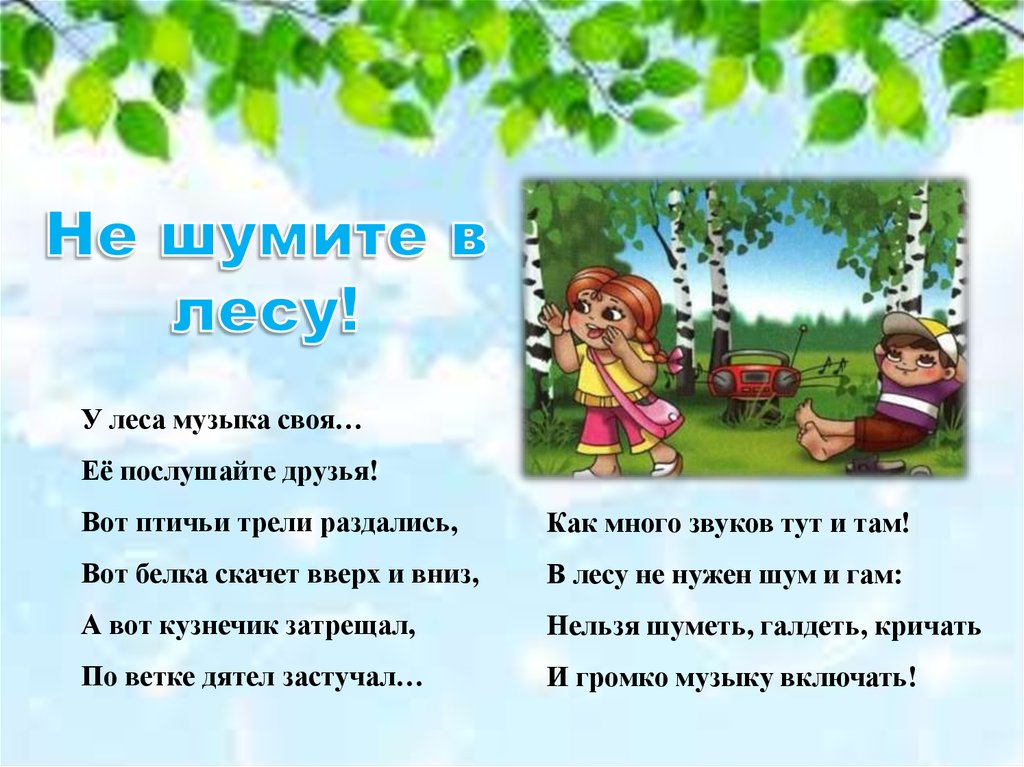 • Не рви цветы.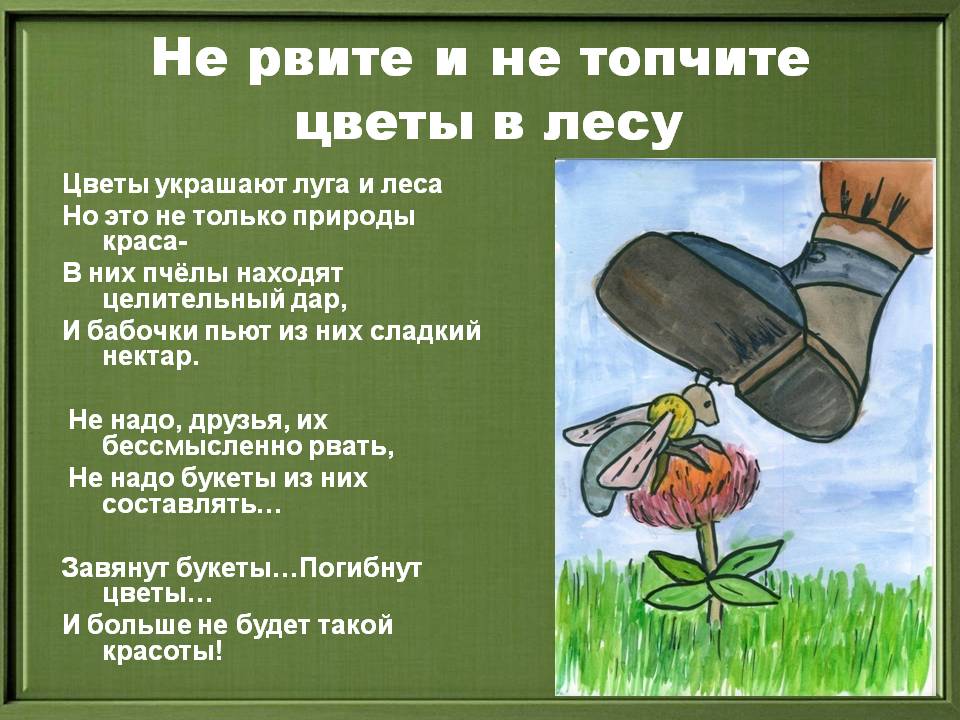 • Не ломай деревья.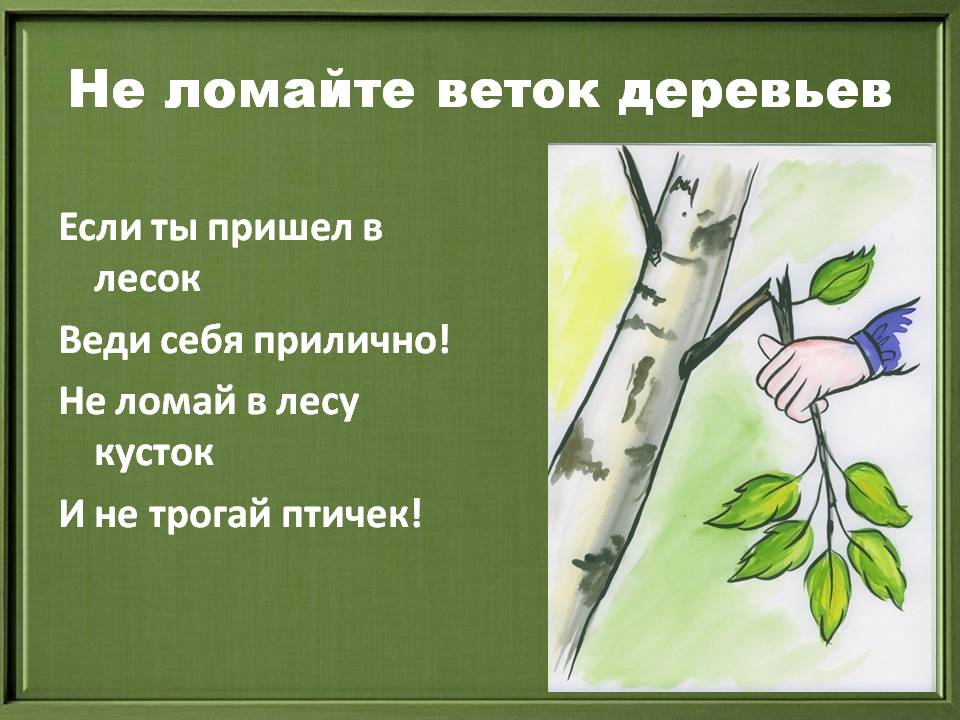 • Не лови ради забавы бабочек, муравьёв и других животных.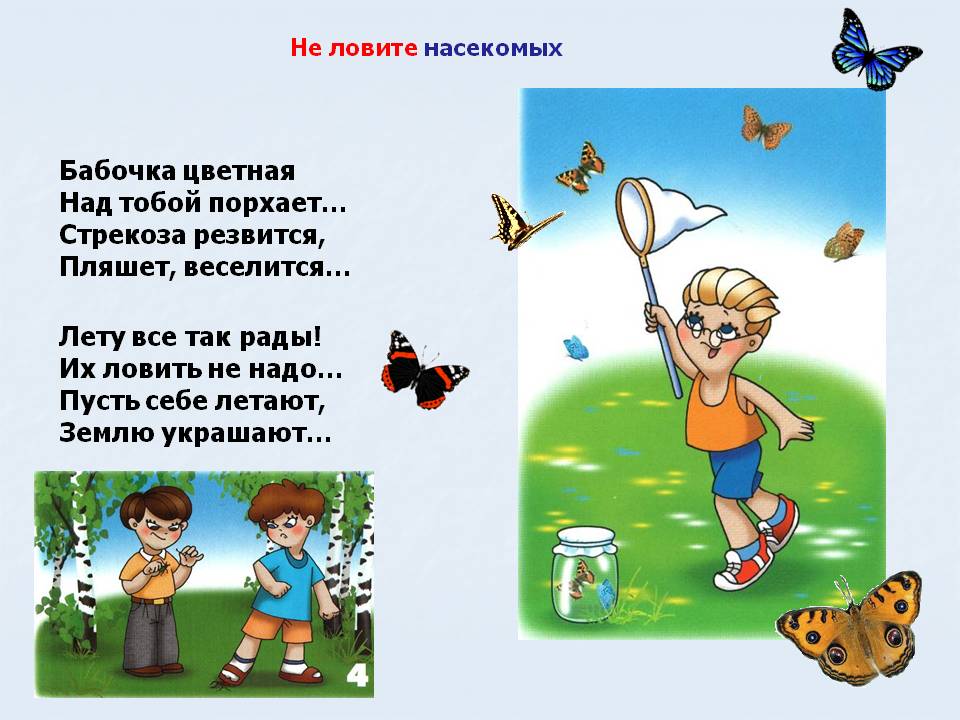 • Не сори в лесу. Убирай за собой мусор и стеклянную посуду.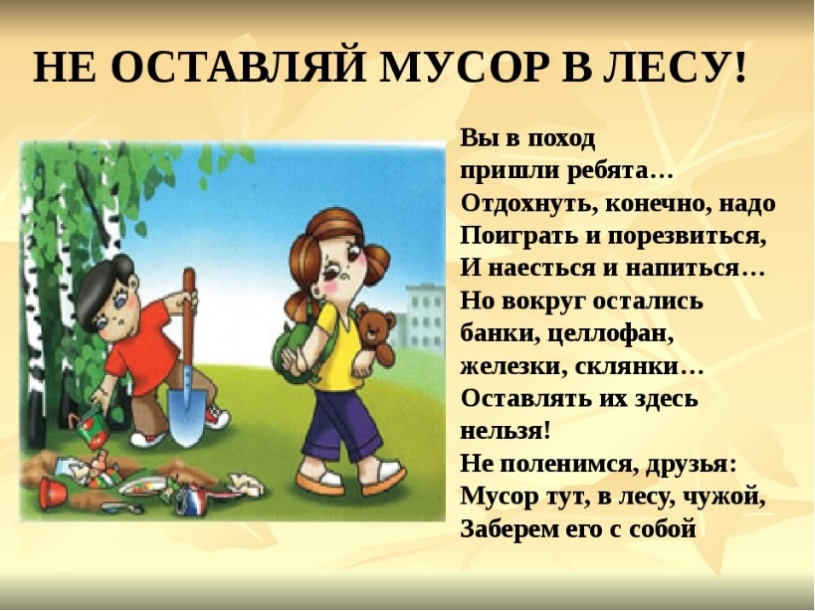 Рисование «Следы»Задачи: закреплять знания о диких животных. Продолжить учить рисовать с использованием нетрадиционных техник рисования.Физкультминутка «Как у наших у зверят»Как у наших у зверятНожки весело стучат:Топ-топ-топ, топ-топ-топ. (Топание ногами)А устали ножки,Хлопают ладошки:Хлоп-хлоп-хлоп, хлоп-хлоп-хлоп. (Хлопки в ладоши)А потом в присядочку (Приседания)Пляшут звери рядышком. (Прыжки на месте)А как пустятся бежать — (Бег на месте)Никому их не догнать.Дидактическая игра «Кто живет в лесу?»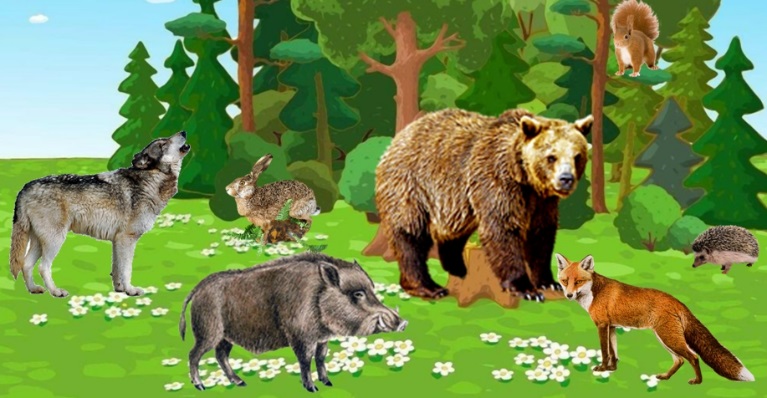 Посмотри на картинку и скажи какие звери на ней изображены?  (заяц, волк, белка, лиса, медведь, кабан, ёжик)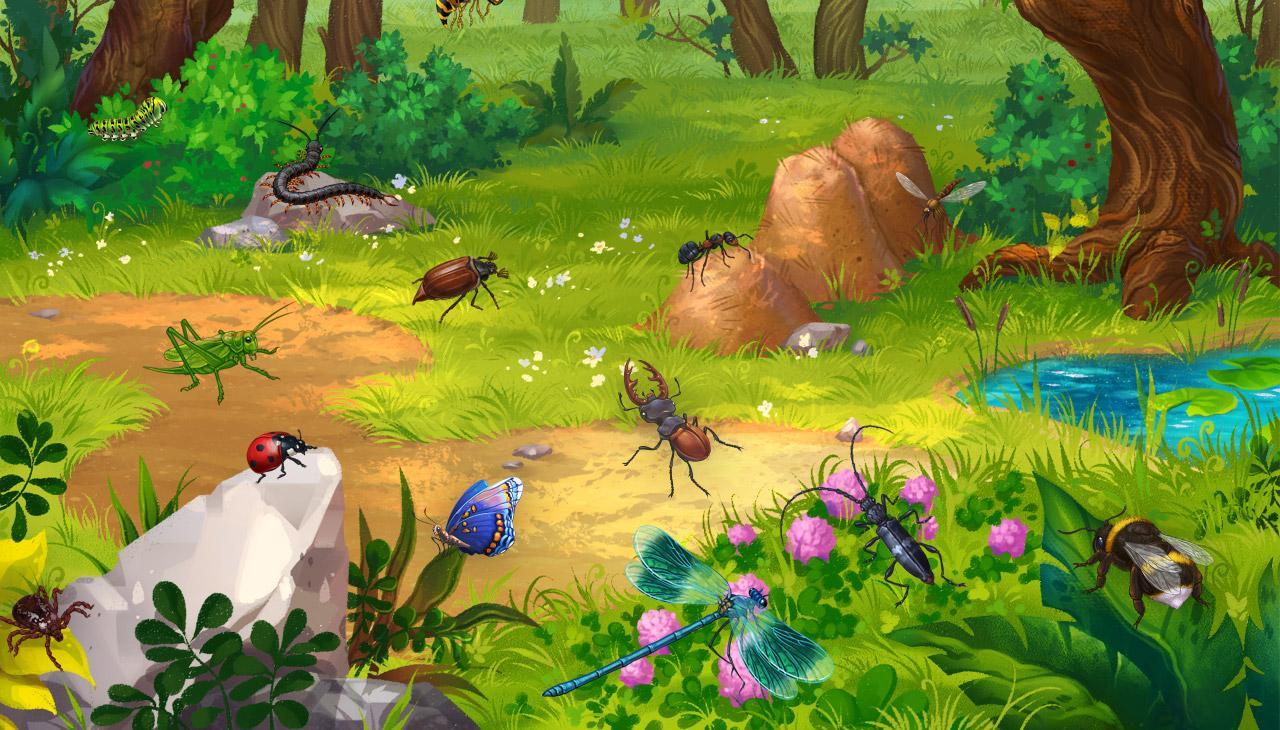 Посмотри на картинку и назови птиц, которые живут в лесу?  (синица, дятел, кукушка, дрозд, поползень, свиристель)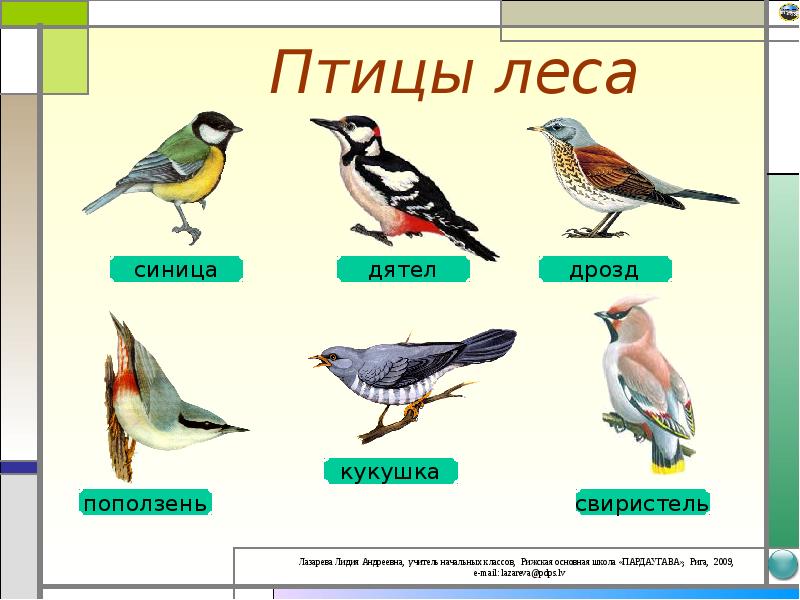 Каких насекомых ты знаешь, которые живут в нашем лесу?  Назови (комары, пауки, муравьи, жуки, кузнечики)Посмотрите с ребенком мультфильмы о животных  ("Подарок для самого слабого", " Грибок - теремок" и др.).Вот несколько игр в которые можно поиграть с ребенком:"Хитрые вопросы".У кого больше лап - у лисы или белки?Сколько у двух зайцев ушей, хвостов,лап?Кого ( чего) больше - зайцев или заячьих ушей?Кто больше: зайчиха или зайчонок,медвежонок или медведица, волчонок или волчица?"Измени по образцу".У кого чей хвост?У кого чьи уши?Чей хвост у белки? -Беличий.Чьи уши у белки? - Беличьи.У волков?           У оленя.                           У медведя?          У барсука?У зайца?              У рыси?У лисы?Тема дня «Мир насекомых»16.06.2020 гРекомендуется: познакомить ребенка с названиями насекомых, закрепить в словаре обобщающее понятие «насекомые»,в парке, в сквере или во дворе вместе с ребенком найти и рассмотреть насекомых: пчелу, муравья, кузнечика, стрекозу, бабочку, божью коровку, жуков, муху, комара; учить ребенка бережному отношению к природе.Рассмотреть иллюстрации с изображением насекомых и обсудить их внешний вид.Объяснить ребенку понятие «хищные насекомые» (стрекоза, муравей, божья коровка, кузнечик, паук), рассказать, чем питаются хищные насекомые (насекомыми, личинками насекомых). Рассказать, чем питаются другие насекомые: пчелы, бабочки – нектаром цветов; мухи, тараканы – остатками пищи человека.Рассказать о том, какую пользу приносят насекомые:- людям: пчелы дают мед, воск.- лесу: муравьи, божьи коровки уничтожают вредных насекомых; пчелы, бабочки – опыляют растения.- животным и птицам: муравьи, комары, мухи, бабочки служат для них кормом.Рассказать о том, какой вред наносят насекомые:- людям: мухи, тараканы, комары больно кусают, разносят опасные болезни.- лесу: жуки-короеды повреждают кору деревьев. Гусеницы объедают листья растений.- животным и птицам: комары, слепни и блохи больно кусают.Дети должны усвоить: образ жизни насекомых; чем они питаются; маскировка насекомых; их строение (голова, усы, крылья, шесть лапок или восемь у паука); где живут (норка, улей, дупло, муравейник); их вред и польза.Посмотрите мультфильм «Муха-Цокотухаhttps://yandex.ru/search/?text=%D0%BC%D1%83%D0%BB%D1%8C%D1%82%D0%B8%D0%BA%20%D0%BC%D1%83%D1%85%D0%B0%20%D1%86%D0%BE%D0%BA%D0%BE%D1%82%D1%83%D1%85%D0%B0%20%D0%B4%D0%BB%D1%8F%20%D0%BC%D0%B0%D0%BB%D1%8B%D1%88%D0%B5%D0%B9&lr=10951&clid=2255400-225&win=407Задание 1. Отгадать загадку и выучить по выбору.Не зверь, не птица, а нос как спица. (Комар) Много мастеров срубили избу без углов. (Муравей) Спал цветок и вдруг проснулся: больше спать не захотел,      Шевельнулся, встрепенулся, взвился вверх и улетел. (Бабочка) Одежды не шью, а ткань тку. (Паук)Осенью в щель забьется, а весной проснется. (Муха)Чёрен да не ворон, рогат да не бык, с крыльями, а не птица (жук)Домовитая хозяйка пролетает над лужайкой.Похлопочет над цветком - он поделится медком (пчела)Шевелнулись у цветка все четыре лепестка.Я сорвать его хотел, он вспорхнул и улетел (бабочка)С ветки на тропинку, с травки на былинкуПрыгает пружинка, зелёная спинка (кузнечик)Мой хвост не отличишь от головы, меня всегда найдёте вы (червяк)Голубой аэропланчик сел на белый одуванчик (стрекоза)Мы - лесные жители, мудрые строители,Из иголок всей артелью строим дом себе под елью (муравьи).Задание 2. Упражнения для пальчиков.Дружно пальчики считаем (сжимаем и разжимаем пальцы)Насекомых называемБабочка, кузнечик, муха (поочерёдно сгибаем пальцы в кулачок)Это жук с зелёным брюхом (поочерёдно сгибая пальцы в кулачок, начиная с большого)Это кто же тут звенит?Ой. Сюда комар летит (вращают мизинцем)Прячьтесь!Задание 3. Упражнение на координацию речи с движением.Вот какая стрекоза — очень круглые глаза.Вертится как вертолет:вправо, влево, взад, вперед.Поднимайте плечики,прыгайте, кузнечики!Прыг-скок, прыг-скок.Сели, сели,Травушку покушали,тишину послушали,Выше, выше, высоко,прыгай на носках легко!(Руки в стороны, затем круговые движения кулачков на уровне глаз.Руки в стороны, движения вокруг своей оси, затем руки на пояс, наклоны.Энергичные движения плечами, приседания, прыжки на месте.)Задание 4. Выучить физминутку:Утром бабочка проснулась (трут глазки)Улыбнулась, потянулась (улыбаются, потягиваются)Раз-росой она умылась (умываются)Два-изящно покружилась (кружатся)Три-нагнулась и присела (нагибаются и приседают)А четыре-улетела (летят)Задание 5. Лепка «Как слепить насекомых»https://yandex.ru/video/preview/?filmId=17165519375281674191&text=%D0%BB%D0%B5%D0%BF%D0%B8%D0%BC%20%D0%BD%D0%B0%D1%81%D0%B5%D0%BA%D0%BE%D0%BC%D1%8B%D1%85%20%D1%81%20%D0%B4%D0%B5%D1%82%D1%8C%D0%BC%D0%B8%203%20%D0%BB%D0%B5%D1%82&path=wizard&parent-reqid=1592246111694874-1448841677265740852100311-production-app-host-sas-web-yp-148&redircnt=1592246128.1Тема дня «Мир птиц»17.06.2020 г.1. Рассмотреть с ребенком иллюстрации с птицами, назвать их;обратить внимание на характерные внешние признаки (окраска перьев, величина, клюв, хвост); рассказать где они живут, чем питаются;2. Провести беседу с ребенком о бережном отношении к птицам, о необходимости помощи птицам зимой;3. Сыграйте с ребенком в следующие игры:«Один – много» (образование множественного числа)Взрослый говорит: «Синица», ребенок отвечает: «Синицы» (ворона – вороны, галка – галки и т.д.)«Кто как голос подает» (образование новых слов от звукоподражания)Взрослый говорит: «Воробей подает голос: «Чик-чирик», значит он чирикает». А ворона: «Кар», значит она..., ребенок отвечает: «Каркает» (сорока – трещит, синица – цвикает, голубь – воркует и т.д.)4. Пальчиковая играСколько птиц в кормушке нашейПрилетело? Мы расскажем.Две синицы, воробей,Шесть щеглов и голубей,Дятел в пестрых перышках.Всем хватило зернышек.Сжимать и разжимать кулачки.На каждое название птицы загибать пальцы.Сжимать и разжимать кулачки.5. Заучивание наизусть А. Майков «Ласточка»Ласточка примчалась из-за бела моря,Села и запела: Как, февраль, не злися,Как ты, март, не хмурься,Будь хоть снег, хоть дождик —Все весною пахнет!6. Прочитайте ребёнку сказку «Гуси-лебеди».Выясните, кто из героев сказки понравился ему и почему, кто помогал девочке в поисках братца.7. Выполните аппликацию «Скворечник», состоящий из прямоугольной формы, круга, треугольной крыши.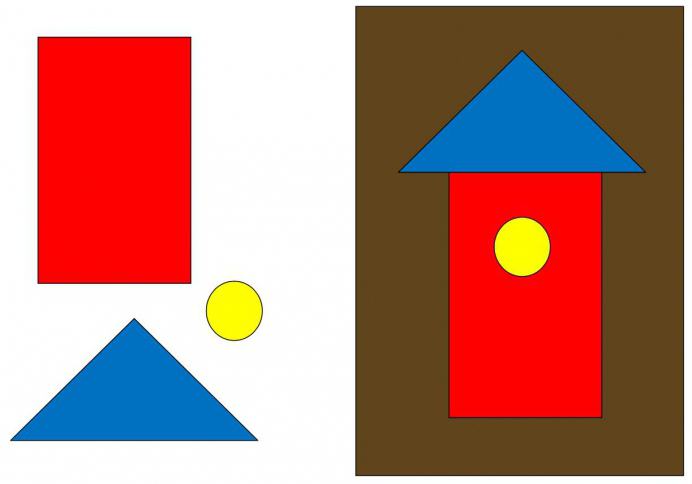 Тема дня «Мир животных»18.06.2020 г.Проговорите с детьми, каких животных называют домашними, а каких дикими. Спросите у ребенка, для чего нужны животные, и какую роль они играют для человека и для природы.Поиграйте со своим ребенком дома:Игра «Кто у кого?»У медведицы - … (медвежонок, медвежата).У лисицы - … (лисенок, лисята).У белки - … (бельчонок, бельчата).У волчицы - … (волчонок, волчата).У ежихи - … (ежонок, ежата).У зайчихи - … (зайчонок, зайчата).Игра «Подбери словечко»Медведь (какой) … (бурый, косолапый, неуклюжий).Волк (какой) … (серый, зубастый, злой).Заяц (какой) … (длинноухий, трусливый, пугливый).Лиса (какая) … (хитрая, рыжая, пушистая).Медведь (что делает) … (спит, переваливается, косолапит).Волк (что делает) … (воет, убегает, догоняет).Лиса (что делает) … (выслеживает, бежит, ловит).Игра «Назови семью»Папа - медведь, мама - … (медведица, детеныш - … (медвежонок).Папа - волк, мама - … (волчица, детеныш - … (волчонок).Папа - еж, мама - … (ежиха, детеныш - … (ежонок).Папа - заяц, мама - … (зайчиха, детеныш - … (зайчонок).Папа - лис, мама - … (лисица, детеныш - … (лисенок).Почитайте с ребёнком:«Капризная кошка» Сутеев В. Г. ,«Кот в сапогах» Шарль Перро,«Про Бегемота, который боялся прививок» Сутеев В. Г. и другие.Составьте описательный рассказ об одном из животных по плану: - Как называется? - Где живёт? - Какое у него жилище? - Какой внешний вид? - Какие повадки? - Чем питается? - Как добывает пищу? - Какие у него враги? - Как защищается?.Заучить на выборС. Маршак«Страусенок»Я - страусенок молодой,Заносчивый и гордый.Когда сержусь, я бью ногой,Мозолистой и твердой.Когда пугаюсь, я бегу,Вытягивая шею.А вот летать я не могу,И петь я не умею.С. ЕвстафьеваХодит заяц без сапогИ ни разу не продрог.А у модниц у лисицНе бывает рукавиц.Волк на шее шарф не носит,Да и шапку не попросит.Даже белочка — и тоХодит в стужу без пальто.Только косолапый мишкаВсе морозы спит, трусишка!И. ЕвдокимоваАх ты, свинка, свинка!Жёсткая щетинка,Вместо носа - пятачок,Вместо хвостика - крючок,В луже полежала,Спинку замарала.Ну-ка, свинка, не ленись!Сбегай в речке окунись,Поскорее смой всю грязь,В лужу больше ты не лазь!Пальчиковая гимнастика:КАК ПЕТУХ В ПЕЧИКак петух в печи пироги печет, («Пекут пирожки»).Кошка на окошке рубашку шьет, (Показывают как шьют иголкой).Поросенок в ступе горох толчет, (Стучат кулачками друг о друга).Конь у крыльца в три копыта бьет, (Стучат кулачками по коленям).В три копытца бьет, (Топают ногами).Хозяина зовет: «И-го-го!» («Натягивают вожжи»).Дидактические игры.Игра «Кто спрятался на картинке?»Цель: развивать зрительное внимание, закреплять умение называть дикого животного.Материал: картинки с дикими животными в лесу.Ход игры. Взрослый предлагает рассмотреть лес на картинке и найти, кто из зверей в нём спрятался.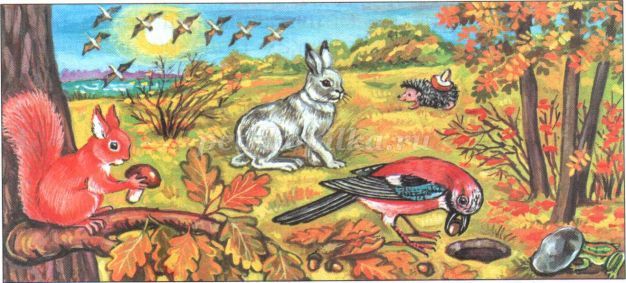 Игра «Угадай кто?»Цели: обогащать словарь прилагательными. Развивать умение подбирать животное по описанию.
Материал: Картинки животных или игрушки.Ход игры. Взрослый дает характеристику животному, а ребенок должен узнать о ком говорит взрослый, найти нужную игрушку или картинку.Большой (кто?)..., неуклюжий..., маленький..., сильный..., пушистая..., слабый..., трусливый..., серый..., рыжая…, хитрая..., ловкая... и т. п.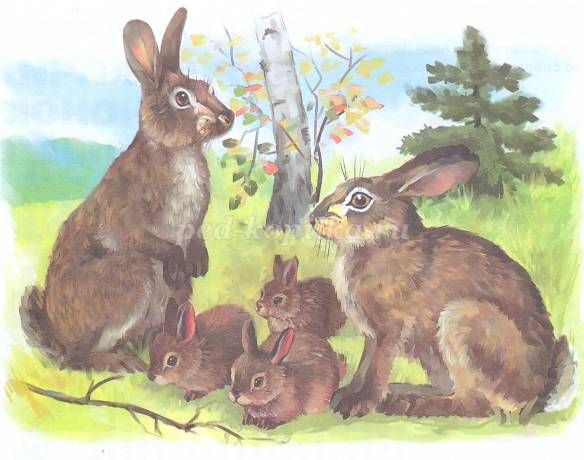 
Игра «Животные и их малыши»Цель: учить детей находить малышей диких животных и называть их, повторяя за взрослым; развивать память, речь, внимание.Материал: серия картинок «Диких животные с малышами».Ход игры: Взрослый предлагает детям помочь диким животным, найти малышей, которые потерялись. Взрослый берет животное, а ребенок ищет детеныша. Вместе с взрослым, ребенок называет животное и его детеныша.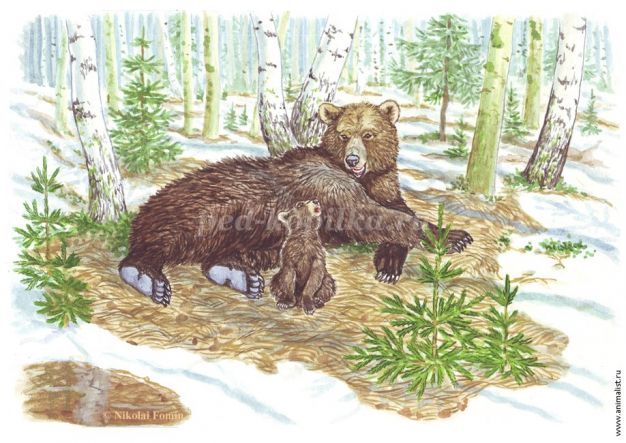 Тема дня «мир цветов» 19.06.2020 г.Расскажите  ребенку, из каких частей состоит растение:У растения в земле прячется корешок, от корешка идёт стебель. На стебле есть листья и цветы.  Все они ему нужны и важны.Предложите ребенку поиграть:Игра «Что необходимо растению для роста?»(карточки – солнце, лейка, земля, воздух, батон, игрушка.)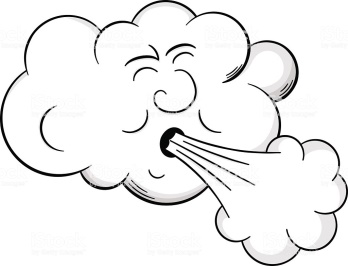 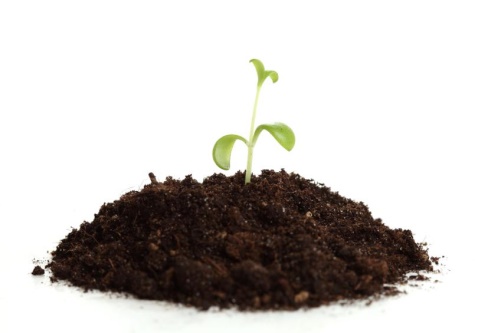 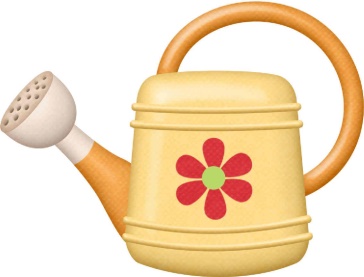 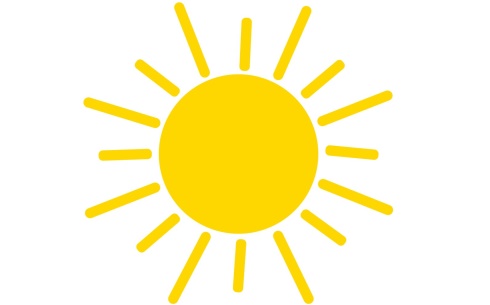 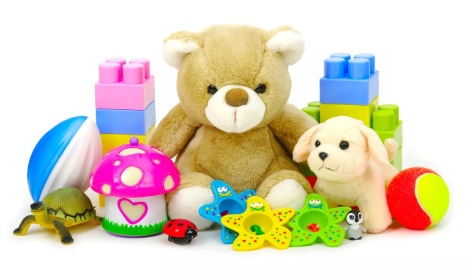 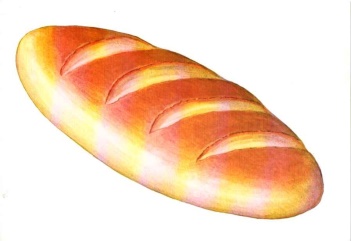 Объясните ребенку, что без тепла, света и влаги растения не растут и не цветут. Всем растениям нужен воздух, земля, солнце и вода. Предложите выбрать нужные карточки.Упражнение «Что ты видишь?»Показать ребенку пять картинок с изображением цветов и спросить, что  он видит? (одуванчик, ромашка, роза колокольчик, подснежник). Как можно назвать одним словом? (цветы).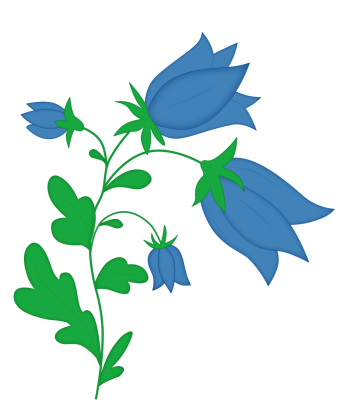 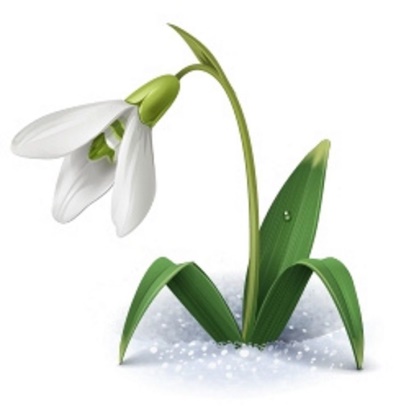 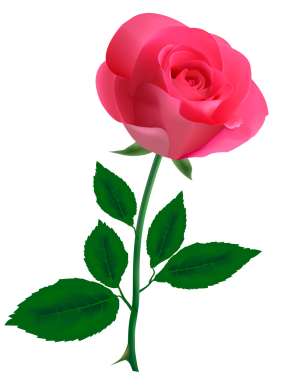 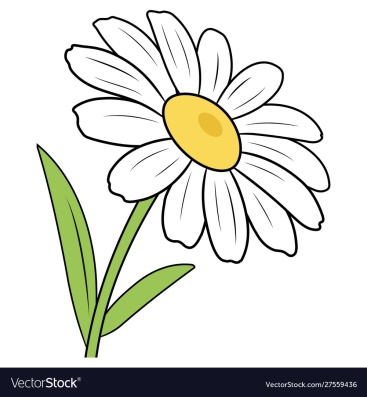 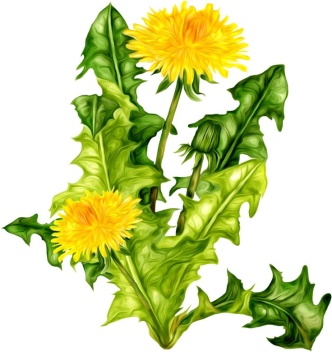 Игра «Один-много»(образование множественного числа существительных: цветок – цветы)Используйте разные названия цветов: одуванчик, ромашка, роза и др.Игра «Какого цветка не стало?»Посмотреть на предложенные картинки, запомнить,  что  на них изображено, проговорить названия цветов, потом предложить ребенку закрыть глаза и убрать один  цветок. Ребенок должен назвать, какого цветка  не сталоРаскрасьте с ребенком букет цветов.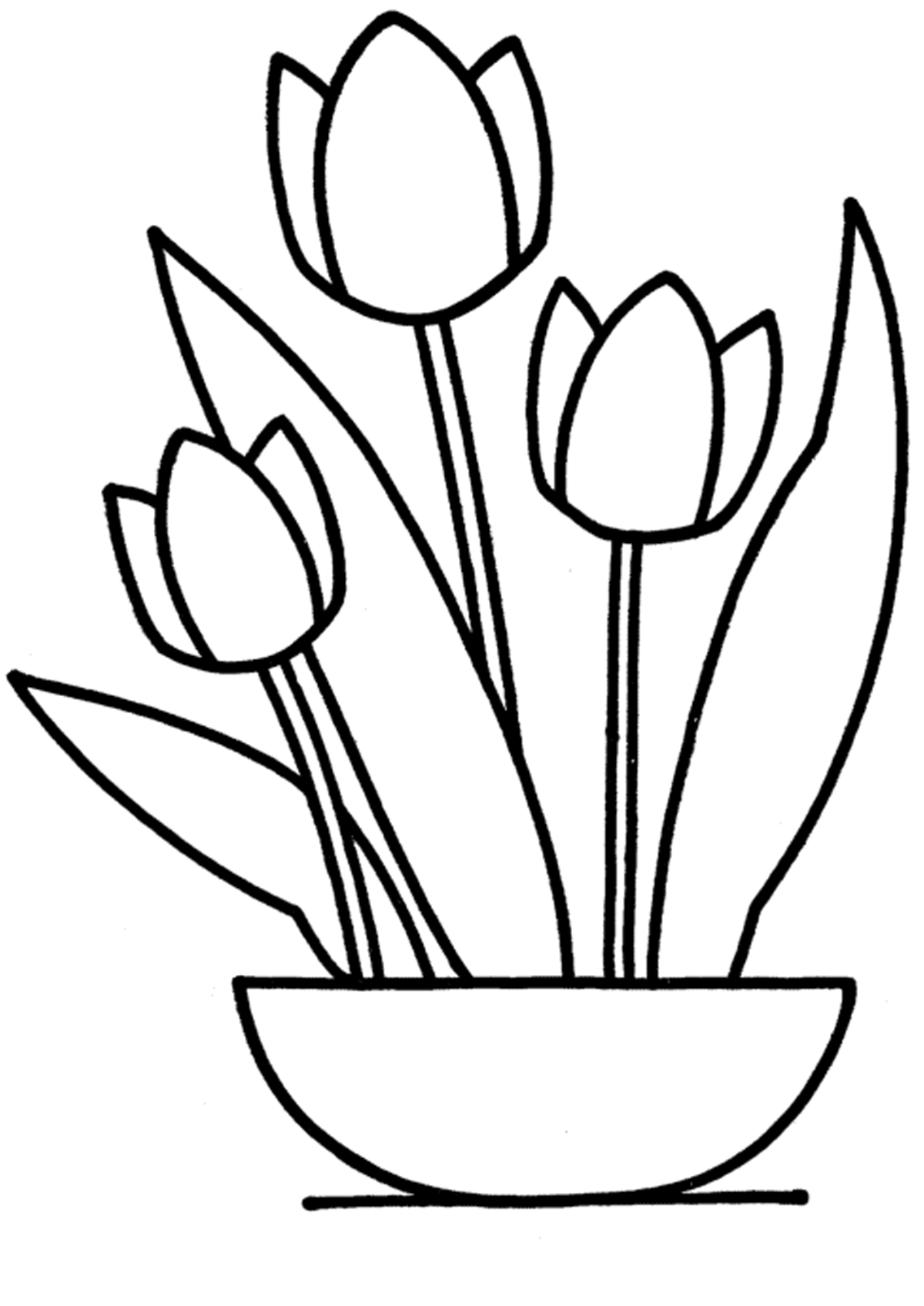 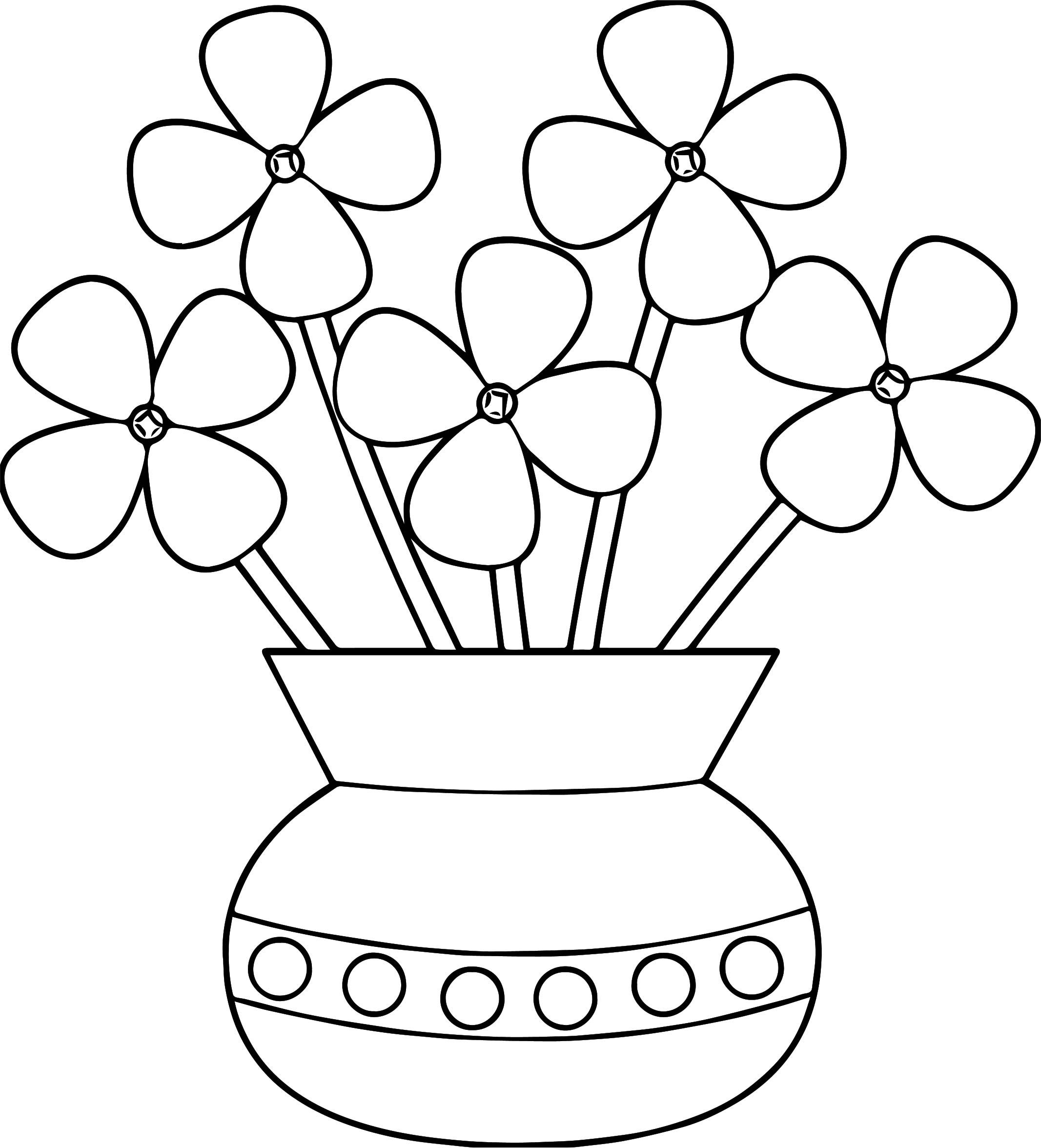 